Одуванчик.Материалы                                                                                                                                                                Лист бумаги формата А4, простой и цветной карандаши; рисунки или фотографии с изображениями одуванчиков. Предварительная работа  На прогулке покажите ребенку цветы и листья одуванчиков; дома рассмотрите вместе с ним рисунки или фотографии с изображениями этого цветка.Обратите внимание ребенка на форму цветка и листьев одуванчика.Решите вместе с ребенком, как лучше расположить пальчики, чтобы они стали похожи на цветок с листьями.   Почитайте ребенку:                            Одуванчик.Одуванчик золотой                                                                                                                               Был красивый, молодой,                                                                                                                                Не боялся никого,                                                                                                                                     Даже ветра самого!  Одуванчик золотой                                                                                                                             Постарел и стал седой.                                                                                                                                 А как только поседел,                                                                                                                          Вместе с ветром улетел.                                                                                 (З. Александрова)Рисунок ребенок, растопырив пальцы, прикладывает ладошку к листу бумаги, затем обводит ее по контуру простым карандашом. Цветными карандашами он дорисовывает листья и цветы, заранее продумав их форму и расположение. 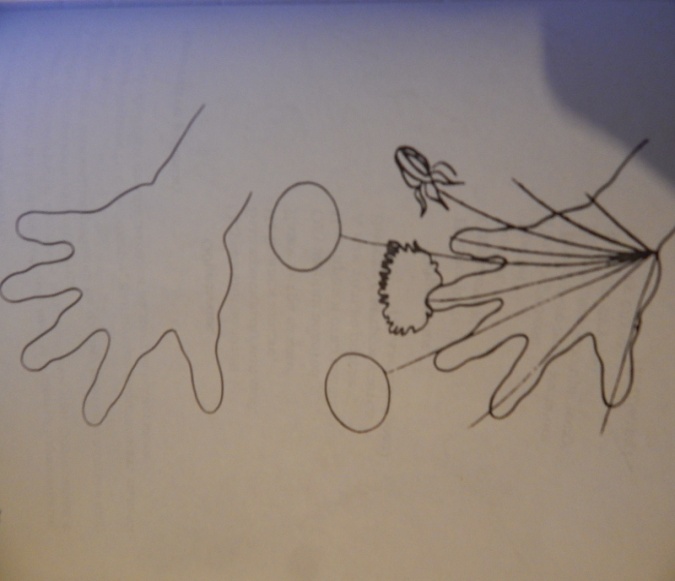 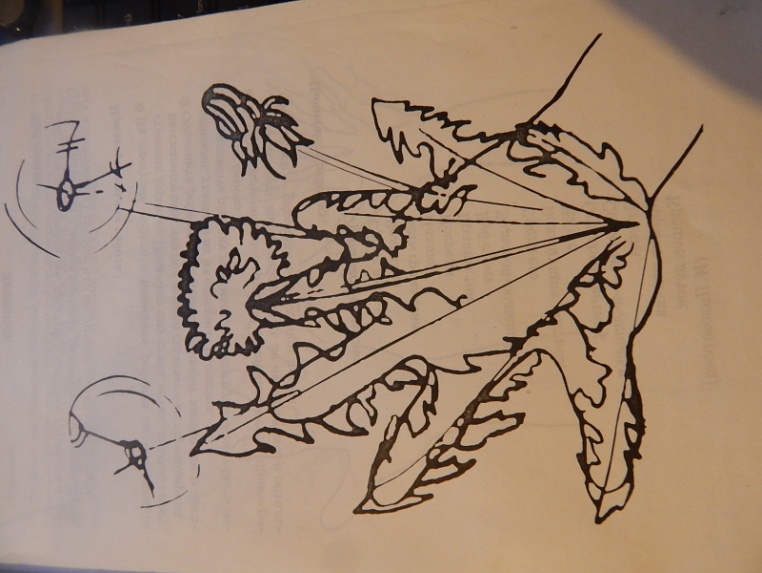 